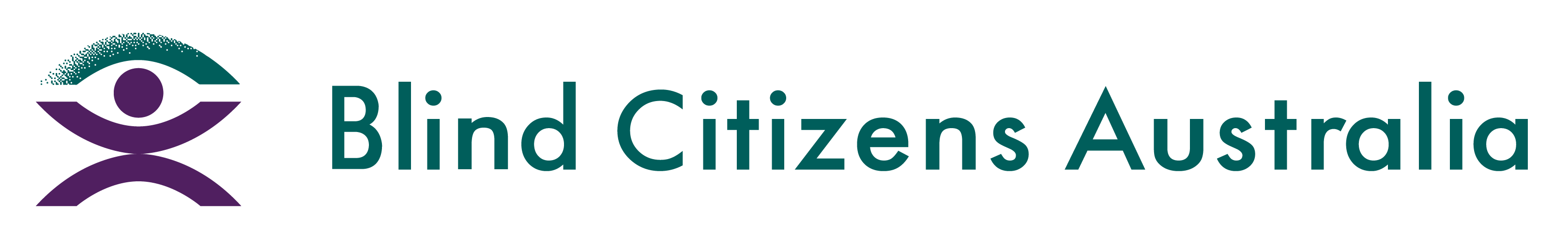 Ph 1800 033 660 | E bca@bca.org.au  |  W bca.org.au | ABN 90 006 985 226Submission to the Inquiry into NDIS Participant Experience in Rural, Regional and Remote AustraliaLodged via: https://www.aph.gov.au/Parliamentary_Business/Committees/
Joint/National_Disability_Insurance_Scheme/RuralRegionalandRemote Author: Dr Corey Crawford, National Policy Officercorey.crawford@bca.org.au 22nd February 2024	Contents1. Introduction	31.1 About Blind Citizens Australia	31.2 About people who are blind or vision impaired	32. Submission Context	43. Blind Citizens Australia’s Submission	53.1 NDIS participant experience in rural, regional and remote Australia	53.2 The need for document accessibility	84. Summary of Recommendations	101. Introduction1.1 About Blind Citizens AustraliaBlind Citizens Australia (BCA) is the peak national representative organisation of and for the over 500,000 people in Australia who are blind or vision impaired. For nearly 50 years, BCA has built a strong reputation for empowering Australians who are blind or vision impaired to lead full and active lives and to make meaningful contributions to our communities.BCA provides peer support and individual advocacy to people who are blind or vision impaired across Australia. Through our campaign work, we address systemic barriers by promoting the full and equal participation in society of people who are blind or vision impaired. Through our policy work, we provide advice to community and governments on issues of importance to people who are blind or vision impaired. As a disability-led organisation, our work is directly informed by lived experience. All directors are full members of BCA and the majority of our volunteers and staff are blind or vision impaired. They are of diverse backgrounds and identities. 1.2 About people who are blind or vision impairedThere are currently more than 500,000 people who are blind or vision impaired in Australia with estimates that this will rise to 564,000 by 2030. According to Vision Initiative, around 80 per cent of vision loss in Australia is caused by conditions that become more common as people age.Australians who are blind or vision impaired can live rich and active lives and make meaningful contributions to their communities: working, volunteering, raising families and engaging in sports and other recreational activities. The extent to which people can actively and independently participate in community life does, however, rely on facilities, services and systems that are available to the public being designed in a way that makes them inclusive of the needs of all – including those who are blind or vision impaired. 2. Submission ContextBCA welcomes the opportunity to make a submission to the Joint Standing Committee on the National Disability Insurance Scheme (NDIS) regarding participant experience in rural, regional and remote Australia.Since its initial rollout in 2013, the NDIS has provided life-changing supports for hundreds of thousands of people with disability aged 65 or younger at the time of initial participation. Following a year-long inquiry, the Independent Review into the NDIS (also known as the NDIS Review) published its Final Report in December 2023. The 338-page report made 26 recommendations to change the system that supports people with disability in Australia.The report found that 93 per cent of all government spending on disability in Australia is on the NDIS. This has turned the NDIS into a proverbial ‘oasis in the desert’ and threatens the Scheme’s long-term viability. To rectify this situation, the report outlined the need for a new unified ecosystem of disability supports. The need for additional supports is felt very keenly by people with disability in rural, regional and remote Australia.BCA’s submission is based on the following policy frameworks:Independent Review into the National Disability Insurance Scheme (NDIS) – Final Report. Royal Commission into Violence, Abuse, Neglect and Exploitation of People with Disability – Final Report. Australia’s Disability Strategy 2021–2031.United Nations Convention on the Rights of Persons with Disabilities (UNCRPD).In 2023, BCA conducted an extensive series of online and in-person consultations with members regarding the NDIS Review. This submission draws from those consultations with members, and our ongoing advocacy work in the disability sector.3. Blind Citizens Australia’s Submission3.1 NDIS participant experience in rural, regional and remote AustraliaThin markets Approximately two per cent of NDIS participants are blind or vision impaired. This relatively low incidence amongst NDIS participants creates a thin market for blindness services across Australia. A thin market is characterised by a low number of buyers and sellers. The Department of Social Services has recognised that thin markets result in ‘inadequate service availability’ and NDIS ‘participants’ needs not being met.’ The Department has also acknowledged that people living in rural, regional and remote areas are more likely to experience thin markets.BCA’s consultations with members confirmed that NDIS participants’ needs were not being met in major cities. One member noted that ‘market decisions can have a big impact on a low incidence population like blindness.’For participants in rural, regional and remote areas, there was an even deeper sense of disappointment and abandonment. BCA members lamented how few skilled or qualified workers operate in regional areas. Participants get general support workers who come in and simply do not understand how to help people who are blind or vision impaired.The ‘marketplace’ is even thinner for people living in Tasmania, where the entire state is covered by a single blindness specific provider. This severely limits any real exercise of ‘choice and control,’ and is especially true for anyone who has an issue with a dog guide instructor, as there are very limited options. Transport costsWhen discussing how the market for blindness specific support services could be improved, several BCA members spoke of the need for a higher travel allowance in NDIS plans. Some members articulated that reliable transport was more valuable than a support worker.A West Australian member spoke of the great expense incurred when making the 10-hour round trip from Geraldton with a support worker, all for an hour-long medical appointment in Perth. Tasmanian members shared their experiences of flying to Melbourne to get reports and assessments completed.Traversing long distances to city-based medical specialists and service providers comes at a cost that is currently not appropriately accommodated in NDIS plans. BCA members living in rural, regional and remote areas would greatly appreciate having their transport allowances increased.   Recommendation:Increase the transport allowance for NDIS participants in rural, regional and remote areas to accurately reflect the costs incurred. Local navigation BCA members felt particularly let down by their local area coordinators (LACs). ‘I don’t even know what LACs do,’ said one member. ‘LACs have no concept of blind or vision impaired services,’ added another. ‘There is no knowledge passed between’ the LAC and different workers at the NDIA, said another member. LAC ‘is an appropriate’ acronym, quipped another member, as they are ‘often lacking’ in knowledge and skills.BCA members noted that LACs were originally set up to connect with community supports in local areas, but they have ended up just being an extension of the planning process. A point was made about how LACs were, ‘ironically for their name,’ sometimes based outside of the local area or even interstate.According to Recommendation 4 of the NDIS Review, the NDIA should ‘be the lead commissioner of a local navigation function to help people with disability find supports in their community and make the best use of their funding.’It is essential that local navigators are actually based in the communities they serve. If this does not occur, NDIS participants will soon become as frustrated with the local navigators as they currently are with LACs. Recommendation:Ensure that local navigators are based in the communities they serve.  Workforce shortages Many BCA members felt that the NDIA is unaware of the needs of people who are blind or vision impaired to have trained workers. Members believed there needs to be a way of improving outcomes for the support workers to encourage them to work with people who are blind or vision impaired. As part of Recommendation 15, the NDIS Review recommends the Commonwealth ‘develop an integrated approach to workforce development for the care and support sector.’ This sector faces huge challenges, with the Committee for Economic Development of Australia (CEDA) projecting a shortfall of 110,000 frontline workers in the aged care system by 2030. The Department of Social Services has forecast that up to 292,000 support workers could leave the disability sector by June 2025. This exodus comes at a time when the Department believes the disability workforce must grow by 40 per cent, or 128,000 additional workers. It will thus be even more difficult to attract and retain support workers in rural, regional and remote areas. As BCA wrote in its recent submission on the Aged Care Bill 2023, the Commonwealth should heed CEDA’s recommendation that reforms in the care and support sector occur within the context of ‘a broader tax-reform conversation.’Recommendation:Pursue care and support sector reform as part of a broader national tax reform agenda. Price gouging BCA members want the NDIS to be successful and sustainable in the long term. They are therefore frustrated by the apparent price gouging that occurs under the Scheme. BCA members related their experiences of being charged the maximum amount possible by various allied healthcare professionals, cleaners, gardeners and tradespeople.  One member likened purchasing NDIS supports and services to planning a wedding: ‘As soon as you reveal what it’s for the price jumps dramatically!’According to Recommendation 11 of the NDIS Review, ‘pricing and payments frameworks’ should be reformed ‘to improve incentives for providers to deliver quality supports to participants.’Eliminating price gouging to the greatest extent possible should be a key aim of NDIS pricing and payments reform. Recommendation:Prioritise the elimination of price gouging when developing NDIS pricing and payments reforms.   3.2 The need for document accessibility NDIS participants’ experience of document accessibilityIn previous submissions regarding the NDIS and the National Disability Insurance Agency (NDIA), BCA has emphasised the frequent inaccessibility of official documents for people who are blind or vision impaired. Several BCA members have described the weeks, months and sometimes even years it takes for their NDIS documents to arrive in an accessible format. The bar is so low that one member said they were ‘shocked’ when their NDIS documents arrived in their preferred format.In addition to contravening the law, document inaccessibility inflicts trauma and pain on people who are blind or vision impaired. It also results in costly time delays and frustration for officials from the NDIA and related Commonwealth agencies.  The inaccessibility of the NDIS Review’s Final Report  Despite BCA’s repeated recommendations for mandatory document accessibility, the NDIS Review’s Final Report was not presented in an accessible format for screen reader users. An accessible version has not been made publicly available in the subsequent three months.BCA is aware of at least two members whose capacity to work in disability policy and advocacy was directly affected by the inaccessibility of the report. BCA has been informed by one of those members that other people who are blind and vision impaired and working in the disability sector have been similarly affected. Thankfully, in the circumstances we are aware of, these individuals’ employers understood that this situation was out of their control and made appropriate adjustments to help support their staff. However, this creates additional (and entirely unnecessary) work in organisations that are already under resourced and stretched thin by the frenetic pace of reform across multiple areas that impact on people with disability. It is a cruel irony that a landmark report into Australia’s system of disability supports, with an aim to improve the social and economic participation of Australians with disability, cannot be easily read by the very people it is intended to support – talented and experienced people with lived experience working within the sector to advance those same goals. This discrimination cannot continue. Meeting Disability Royal Commission Recommendation 4.14  The NDIS Review coincided with the conclusion of the Royal Commission into Violence, Abuse, Neglect and Exploitation of People with Disability (also known as the Disability Royal Commission or DRC).DRC Recommendation 4.14 stipulates the Commonwealth’s duty to provide information ‘in at least two formats accessible to people with disability.’ BCA recommends that the Commonwealth provide NDIS materials in the following accessible formats: audio, large print, e-text and braille. To meet Recommendation 4.14, BCA reminds the Commonwealth that it is essential for all government websites – including those pertaining to the NDIS – to conform with the most recent version of the Web Content Accessibility Guidelines (WCAG), currently WCAG 2.1.

Recommendations:Make all NDIS materials available in audio, large print, e-text and braille formats. Ensure that all Commonwealth websites – including those pertaining to the NDIS – conform with the most recent version of the Web Content Accessibility Guidelines (WCAG), currently WCAG 2.1.4. Summary of RecommendationsWhen assessing NDIS participant experience in rural, regional and remote Australia, members of the Joint Standing Committee should consider the following recommendations: Increase the transport allowance for NDIS participants in rural, regional and remote areas to accurately reflect the costs incurred. Ensure that local navigators are based in the communities they serve.  Pursue care and support sector reform as part of a broader national tax reform agenda. Prioritise the elimination of price gouging when developing NDIS pricing and payments reforms.   Make all NDIS materials available in audio, large print, e-text and braille formats. Ensure that all Commonwealth websites – including those pertaining to the NDIS – conform with the most recent version of the Web Content Accessibility Guidelines (WCAG), currently WCAG 2.1.